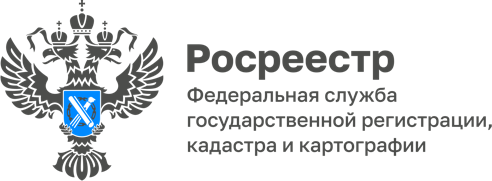 29.11.2022Всероссийский правовой (юридический) диктантС 3 по 12 декабря 2022 года в онлайн-режиме пройдет Всероссийский правовой (юридический) диктант.Дата начала акции выбрана неслучайно: именно 3 декабря в России отмечается профессиональный праздник юридического сообщества – День юриста.Руководитель Управления Росреестра по Республике Адыгея Марина Никифорова: «Проект позволяет каждому желающему, достигнувшему 14-летнего возраста проверить свои знания в правовой сфере, выявить пробелы в знании отдельных областей права. Это своеобразный мотиватор для самообразования, а также показатель развития общества в сфере правовой культуры».Принять участие в тестировании можно на сайте юрдиктант.рф.В этом году организаторы запланировали два комплекта заданий для диктанта: для участников, имеющих юридическое образование, и для тех, у кого его нет.Каждый участник получает результаты Всероссийского правового диктанта на свою электронную почту. Организаторы высылают ссылку, пройдя по которой можно увидеть свои ответы и правильные варианты. Все конкурсанты становятся обладателями именных сертификатов с указанием личного результата. При дистанционном прохождении тестирования документ можно скачать из своей почты или в личном кабинете сайта Правового диктанта.Приглашаем вас к участию во Всероссийском юридическом диктанте 2022.------------------------------------Контакты для СМИ: (8772)56-02-4801_upr@rosreestr.ruwww.rosreestr.gov.ru385000, Майкоп, ул. Краснооктябрьская, д. 44